П Р И К А Зот 07 сентября 2017 года                                                                                                   № 484Об организации работы службы здоровья в 2017-2018 учебном году.На основании Концепции  создания службы здоровья в образовательных учреждениях Санкт-Петербурга,   утвержденной  распоряжением  Комитета  по   образованию Санкт-Петербурга от 31.01.2008 № 124-р ПРИКАЗЫВАЮ:  Организовать  работу Службы здоровья в  ГБОУ СОШ №72 Калининского района Санкт-Петербурга   в 2017-2018 учебном году в штатном режиме. Назначить следующих сотрудников  ответственными лицами по организации и координации деятельности Службы здоровья в 2017-2018 учебном году согласно структуре Службы здоровья:2.1. Руководитель Службы здоровья – Ульяновская С.Н., педагог-психолог2.2. Руководитель физкультурно-оздоровительного звена – Бондарь К.Р., учитель физической культуры2.3. Руководитель медицинского звена – Муляр Н.А., врач-педиатр, по согласованию 2.4.Руководитель валеологического звена – Пархомчук Е.Н., педагог-организатор  2.5. Руководитель социально-психолого-педагогического звена – Романова К.А., социальный педагог.3. Утвердить состав вспомогательной рабочей группы, работающей в составе Службы здоровья:Сидоренко И.А., учитель биологииХалемская Ю.Г., заместитель директора по УВРКузьминых Л.И.,  педагог-организатор ОБЖСерова Т.Л., библиотекарьВолкова М.А., учитель начальных классов.Утвердить  План работы Службы здоровья на  2017-2018 учебный  год согласно Приложению №1.Контроль за исполнение приказа оставляю за собой.  Директор ГБОУ СОШ №72                                                                    И.В. СтрешинскаяКалининского района Санкт-ПетербургаС приказом №484 от 07.09.2017г. ознакомлены:Приложение 1к приказу № 484 от 07.09.2017План работы школьной Службы здоровья на 2017-2018 учебный год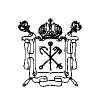 ПРАВИТЕЛЬСТВО САНКТ-ПЕТЕРБУРГАКОМИТЕТ ПО ОБРАЗОВАНИЮГосударственное бюджетное общеобразовательное учреждениесредняя общеобразовательная  школа №72 с углублённым изучением немецкого языкаКалининского  районаСанкт-Петербургаул. Ушинского, д.21, литер А, Санкт-Петербург, 195267Тел.(812)531-74-03 Факс (812)531-74-03E-mail: ouschool72@rambler.ruОКПО 50870025   ОКОГУ 2300223ОГРН 1027802497260ИНН/КПП 7804099200/780401001№№Ф.И.О. сотрудникаДатаПодпись1Ульяновская С.Н.2Бондарь К.Р.3Муляр Н.А.4Пархомчук Е.Н.5Романова К.А.6Сидоренко И.А.7Халемская Ю.Г.8Серова Т.Л.9Кузьминых Л.И.10Волкова М.А.№МероприятиеСрокиОтветственныеУтверждение плана работы школьной службы здоровья на 2017-2018 учебный год на административном, педагогическом советахавгуст 2017ДиректорОрганизация информационных и просветительских мероприятий по вопросам ЗОЖ для учащихся, родителей и педагогов.В течение годаЧлены СЗОрганизация взаимодействия школьной службы здоровья со всеми участниками образовательного процесса, комиссией по делам несовершеннолетних и защите их прав, органами и организациями системы профилактики безнадзорности и правонарушений, опеки и попечительства, дополнительного образования.В течение годаУльяновская С.Н.Романова К.АЗаседание членов ШСЗПо мере необходимостиУльяновская С.Н.Проведение мероприятий направленных на формирование ЗОЖ и развитие физической культуры у обучающихся По годовому  плану школыПархомчук Е.Н.Организация дистанционного обучения педагогов  основам оказания первой помощи.В течение годаУльяновская С.Н. совместно со специалистами мед. центровИспользование педагогами  здоровьесберегающих программ и технологий – здоровьесберегающее образованиеВ течение годаХалемская Ю.Г.Проведение мероприятий подпрограммы «Здоровое питание»В течение года согласно годовому плану школыЧлены СЗ, Серова Т.Л.8.1Организация цикла лекций для школьников о здоровом питанииВ течение годаЧлены СЗ, классные руководители8.2Проведение тематических классных часов, конкурсов рисунков, сочинений, бесед по вопросам здорового питания в рамках внеклассной работыВ течение годаЧлены СЗ, воспитатели ГПД, классные руководители8.3Оформление информационного стенда о здоровом питанииФевраль 2018Серова Т.Н.8.4Создание рубрики на сайте  «Если хочешь быть здоров!» (материалы по пропаганде здорового питания школьников, части здоровья, сбережения, в т.ч. культуры питания)Январь-май 2018Серова Т.Н.8.5Социальный опрос школьников «Что бы мне хотелось изменить в школьной столовой»майРоманова К.А.8.6Социологическое исследование (анкетирование) среди родителей обучающихся «Здоровье вашей семьи»апрель Члены СЗ,Романова К.А.8.7Конкурс социальных проектов « Азбука здорового питания. Традиции русской кухни» «Детское новогоднее меню» «О вкусной и здоровой пище»вСерова Т.Н.  Пархомчук Е.Н.8.8Конкурс детских рисунков «Быть здоровым-это здорово»декабрьВолкова М.А.Классные руководители8.9Проведение в ОУ лекций для родителей «Питание школьников и их здоровье» сентябрь -апрельЧлены СЗКлассные руководителиПредупреждение детского травматизма, медицинская грамотность обучающихсяВ течение года согласно годовому плану школыПархомчук Е.Н., классные руководителиПрофилактика нездорового образа жизниВ течение года согласно годовому плану школы     Ульяновская С.Н.      Романова К.А.Мероприятия и акции направленные на укрепление физического здоровья учащихсяВ течение годаЧлены СЗучителя физической культурыМероприятия направленные на сохранение и сбережение психического здоровья участников образовательного процессаВ течение года   Члены СЗОценка эффективности деятельности службы здоровья Май 2018Члены СЗ, директор